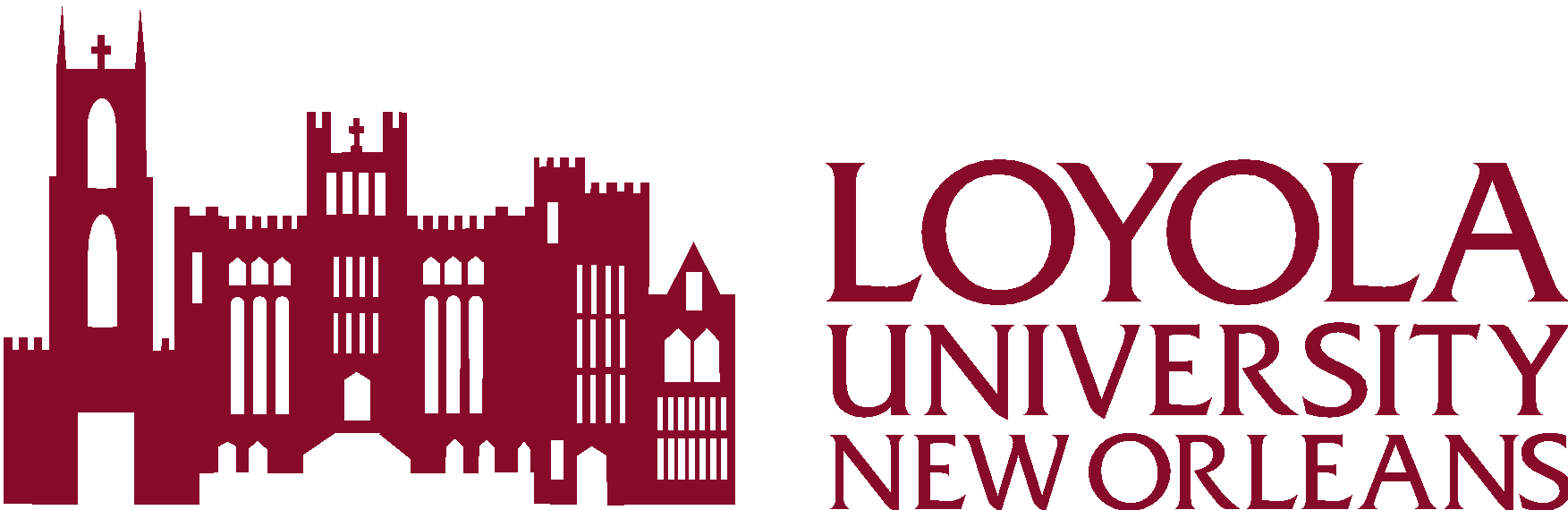 Department of Psychological SciencesPlease fill out the form completely and return to the Psychological Science Chair for approval prior to conference attendance.NAME:EMAIL: CONFERENCE NAME, DATE, and LOCATION:AMOUNT REQUESTED: HAVE YOU ALREADY BEEN AWARDED PREVIOUSLY? HOW MUCH & WHEN?:INCLUSIVE DATES OF TRAVEL: From:		____________________________	To:	____________________________		Month/Day/Year					Month/Day/YearMethod of Transportation:  _____________		Transportation:	$____________ •If personal auto, mileage is 55. cents per mile.Registration Fee:	$____________ Organization Membership may be included in the registration fee, if required for registration. 							Hotel: Limited to two nights stay paid by department			$____________Students should stay at a conference hotel, when possible. Hotel costs should be within reason.												Meals per diem:	$____________						Look up per diem and X number of days at conference (limited to 3 days)										please use GSA domestic or foreign per diem rates 	http://www.gsa.govTotal:		$_____________•If total expenses on statement exceed the total amount approved by the chair, additional expenses may not be reimbursed.What is the title of your research project?	______________________________________________________________________________Research Mentor Authorization:	_________________________________	___________________Signature					DateChair’s Authorization:		___________________________________	__________________							Signature					Date